Publicado en León el 20/08/2021 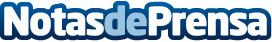 El piloto de la cadena de franquicias Fast Fuel se consagra ganador de la V Subida a La Pizarra, en LeónFast Fuel es una cadena de estaciones de servicios que ha desarrollado un innovador sistema de gestión, repostaje y telemática que permite reducir los costes operativos para bajar el precio de la gasolinaDatos de contacto:Pura de RojasALLEGRA COMUNICACION91 434 82 29Nota de prensa publicada en: https://www.notasdeprensa.es/el-piloto-de-la-cadena-de-franquicias-fast_1 Categorias: Franquicias Castilla y León Otras Industrias http://www.notasdeprensa.es